Как не надо кормить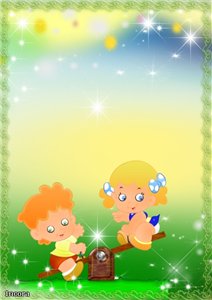 1. Не принуждать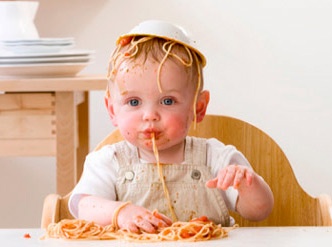 Пищевое насилие – одно из самых страшных насилий над организмом и личностью. Никакого откармливания. Ребенок не сельскохозяйственное животное.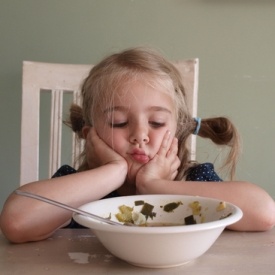 2. Не навязыватьПрекратите принуждения в мягкой форме.3. Не ублажатьНичего сверх необходимого. Разнообразие – да, но не нужно никаких изысков. Еда – не средство послушания и не средство наслаждения, еда – это средство жить.4. Не торопитьТемп – дело сугубо личное. Спешка всегда вредна.5. Не отвлекать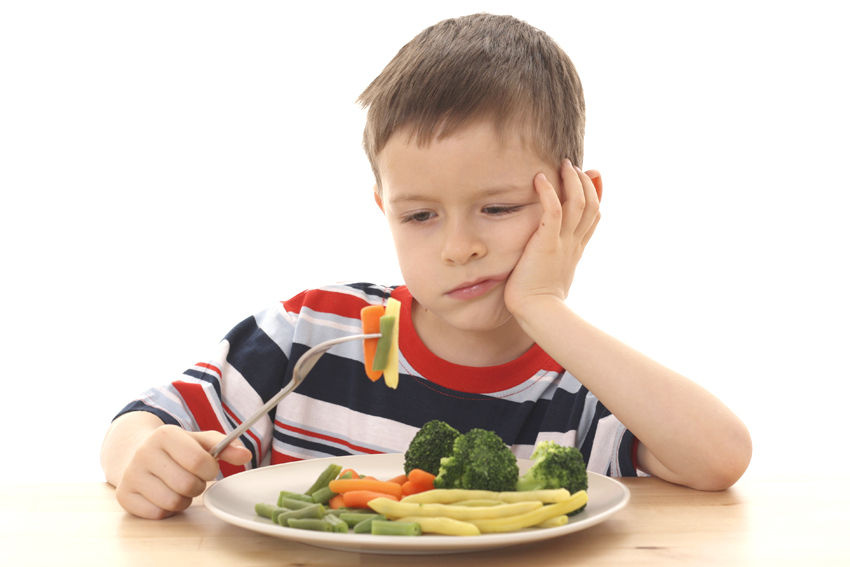 Ребенку и так непросто концентрировать свое внимание на правильном обращении с пищей и столовыми приборами, поэтому не стоит добавлять ему различные отвлекающие факторы. 6. Не потакать, но понятьВстречаются дети со своими пищевыми прихотями. Если нужно, посоветуйтесь с доктором. При некоторых заболеваниях должны быть пищевые запреты.7. Не тревожиться и не тревожитьНервозная обстановка во время еды совершенно недопустима. Ваше ежесекундное заглядывание в тарелку никак не поможет ребенку, а вот ваша нервозность может передаться малышу и она вряд ли будет хорошим подспорьем в процессе поглощения пищи.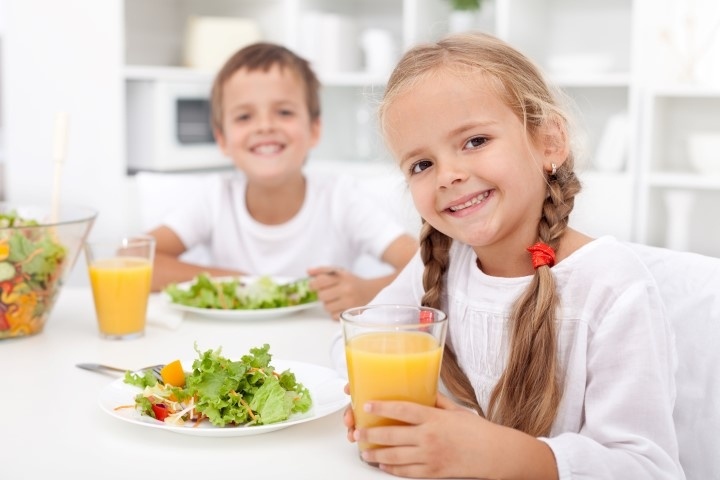 